Calculus Section 2.6 Related Rates Part II-Find a related rate.
-Use related rates to solve real-life problems.Related Rates with Ratios
A conical paper cup 3 in. across the top and 4 in. deep is full of water.  The cup springs a leak at the bottom and loses water at a constant rate of 2 cubic inches per minute.  How fast is the water level dropping at the instant the water is 3 inches deep?  How fast is the radius of the cup changing when the water level is 2 inches?A six ft. tall man walks at a rate of 3 feet per second toward a light stand that is 20 feet above the ground.  When he is 8 feet from the base of the light, at what rate is the tip of his shadow moving?  At the same point, what rate is the length of his shadow changing?A Changing Angle
An airplane files at an altitude of 5 miles toward a point directly over an observer.  The speed of the plane is 600 miles per hour.  Find the rates at which the angle of elevation θ is changing when the angle is θ = 30°?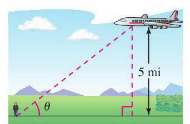 